CANDIDATS DE LA LISTE :    Cancoires Indépendants Le nombre de sièges à pourvoir au 1er tour est de 5. Une liste peut comporter un nombre de candidats inférieur, égal ou supérieur à ce nombre.La signature d’un candidat peut être remplacée par celle d’un mandataire au bénéfice d’une procuration spéciale jointe à la déclaration.Le nom d'un candidat ne peut figurer qu’une fois sur la liste (pas de cumul imprimé).Nul ne peut retirer ou ajouter sa candidature une fois le dossier déposé au greffe.Une fois le dossier déposé au greffe, la liste ne peut plus être modifiée que sur réquisition du président du bureau électoral communal dans les cas prévus par la loi, après le délai de candidature.Lorsque des candidats sont appelés à figurer sur plusieurs listes (art. 69 al. 2 LEDP), les mandataires des listes concernées remplissent l’annexe 3, la signent et la font signer par les candidats.Sauf instructions contraires écrites, la présente liste de candidats fera office de référence pour l’impression du bulletin électoral officiel de parti par la commune, en particulier pour l’ordre de présentation des candidats.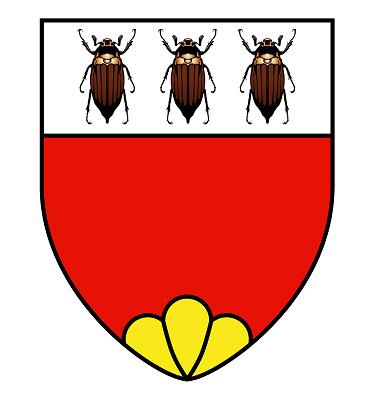 Annexe 2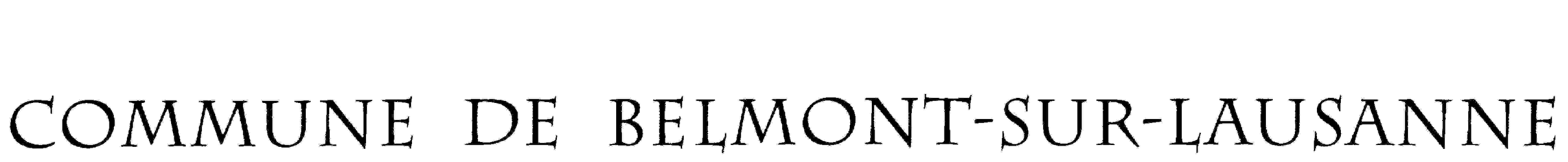 Election à la Municipalité
Législature 2016-2021 (1er tour) du 28 février 2016Nom(s)Prénom(s)Année de naissanceCommune/ 
Pays d’origineProfession/               Fonction politiqueAdresseNPA et lieuSignature1Dupertuis……………………Chantal………………1957…………..Ormonts-DessousCH…………………………Educatrice…………………Municipale…………………Ch. de Rueyres 5……………………………….1092 – BelmontVoir déclaration jointe………………2Greiner-MeylanNathalie…………………………..1967…………..GE / Bottens (VD)….CHAssistante relations publiquesMunicipale…………………Ch. de Malavaux 7……………………………….1092 – Belmont Voir déclaration jointe………………3Schiesser……………………………….Catherine………………………….1961…………..Glarus SüdCH…..…………………………………………………….Municipale………………Rte du Burenoz 33 ……………………………1092 – BelmontVoir déclaration jointe………………4Michelet………………………………..Philippe…………………………..1952…………..Nendaz / VSCH…..……………………Ingénieur……………………Municipal……………………Rte d’Arnier 42……………………………….1092 – BelmontVoir déclaration jointe………………5Muheim………………………………Gustave…………………………..1950…………..Altdorf (Uri)CHAdministrateur……………Syndic Rte du Signal 32……………………………….1092 – BelmontVoir déclaration jointe………………